Praktická aktivita #5Kapitola 3Úroveň EQF: 4Autor:			CLA, člen konsorcia SUSMILEZdroje pro praktické cvičení3.2.2 Vhodné technologie pro logistiku poslední míle3.2.3 Sběr dat v LMD3.4.4 Investice do nových technologiíCíl:Cílem této aktivity je seznámit studenty s různými typy navigačních systémů a map. Současně by studenti měli být schopni využít zadávání různých hodnot, pokud je to možné, a hodnocení různých výsledků.  Práce s neznámou oblastí zlepší dovednosti studentů v orientaci a vyhledávání dopravních informací.Pro naše účely jsme vybrali mapy podle google.com, mapy.cz a waze.com. Dobrovolně lze pro tato cvičení použít jiné GNSS nebo mapové portály.InstrukceÚkol 1:Najděte zadané trasy pro distribuci zboží z  distribučního centra v Praze do prodejen v Berouně, Kladně a Mělníku pomocí různých mapových aplikací. Poznamenejte si svá zjištění a komentujte výsledky v rámci různých map a v rámci tří daných cílů.Úkol 1a:Mapy Google (www.google.com/maps)Přehledová mapa s distribučním centrem a servisovanými prodejnami: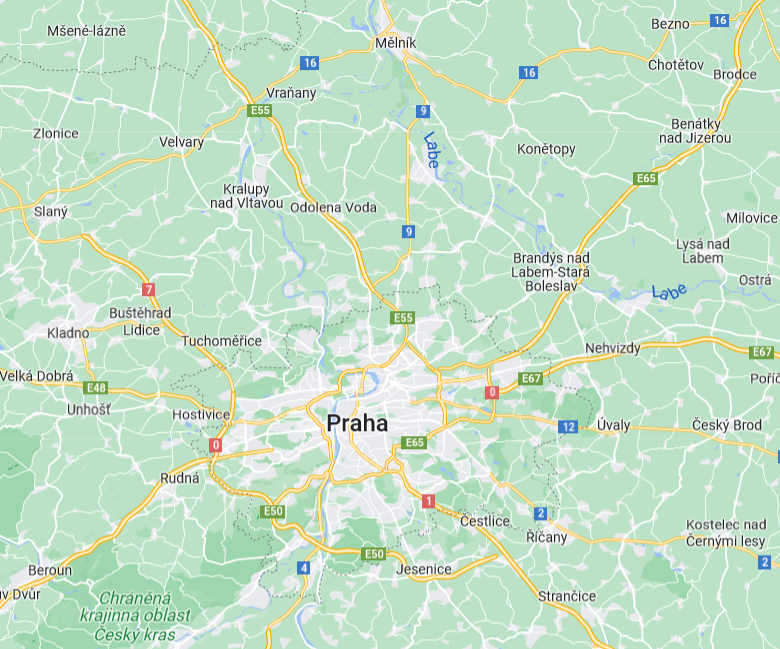 Menu pro zadávání tras a jejich parametrů (k dispozici v různých jazycích):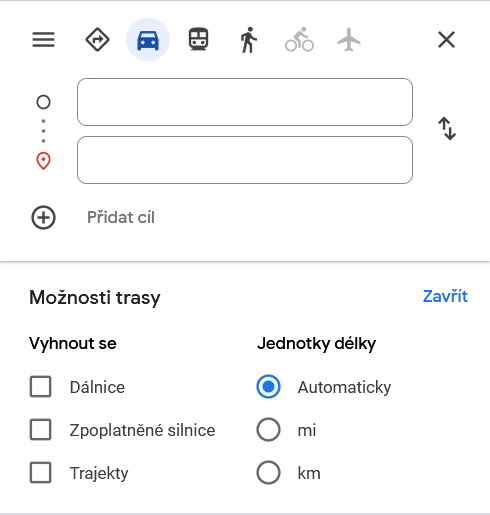 Úkol 1b:Mapový portál Mapy.cz (www.mapy.cz) nebo použít jiný místní mapový portál Přehledová mapa s distribučním centrem a servisovanými prodejnami: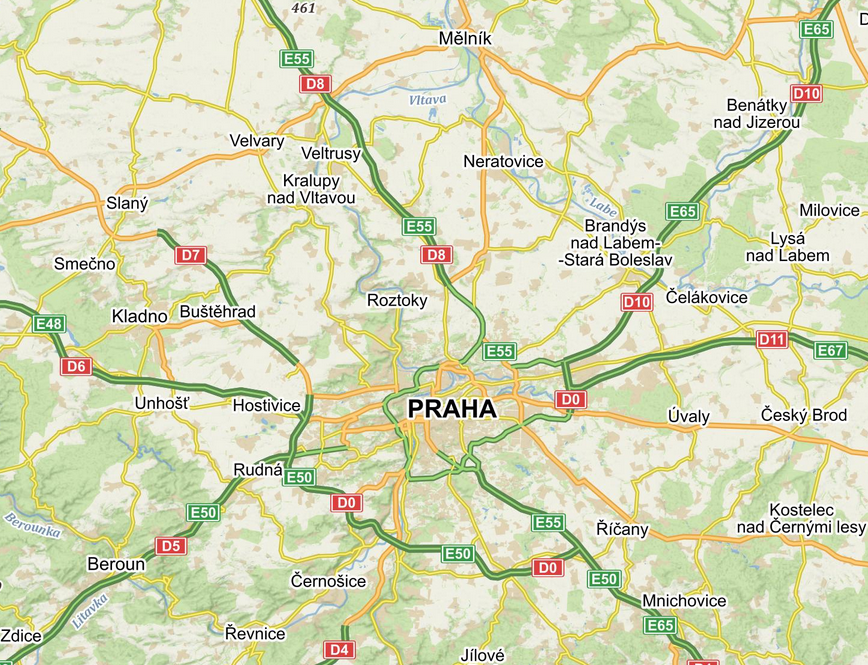 Menu pro zadávání tras a jejich parametrů: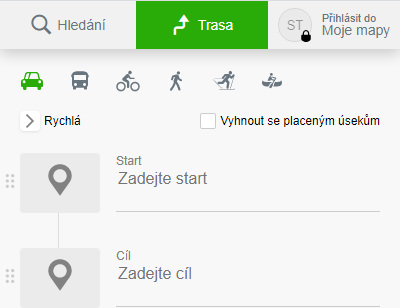 Cvičení 1c:Mapový portál Waze www.waze.com/cs/live-map, www.waze.com/it/live-map, www.waze.com/fr/live-map, www.waze.com/es/live-map (vyberte si jazyk) Přehledová mapa s distribučním centrem a servisovanými prodejnami: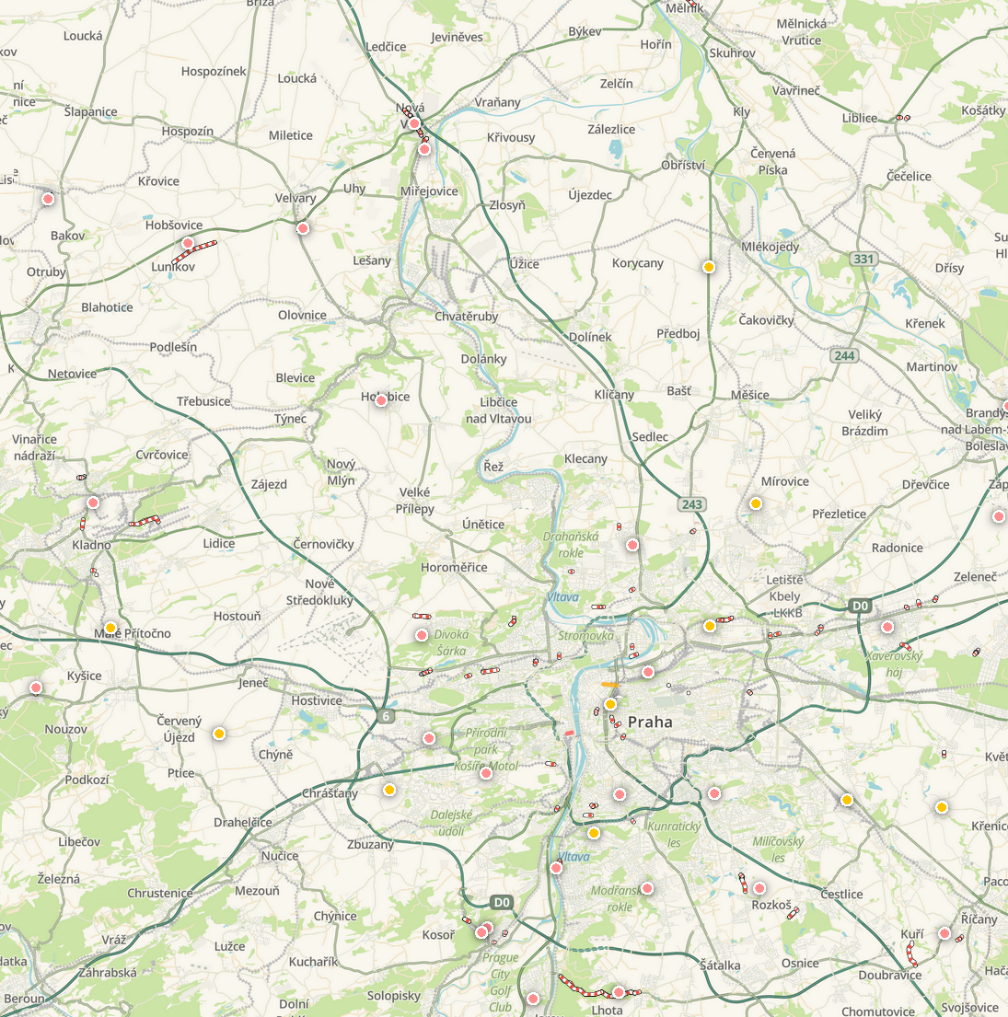 Menu pro zadávání tras a jejich parametrů: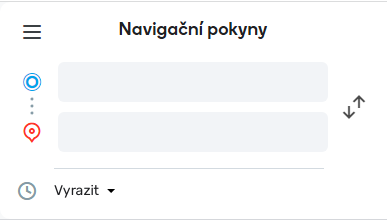 Úkol 2: Najděte nejvhodnější trasu pro distribuci zboží z distribučního centra v Praze (volitelně - Doudlebská ulice) do prodejen v Berouně, Kladně a Mělníku s ohledem na čas a vzdálenost, pomocí zpoplatněných silnic  a různých mapových aplikací.Zjistěte, která trasa do cíle je nejrychlejší, nejkratší, nejlevnější - vyhněte se zpoplatněným silnicím atd., a poté vyhodnoťte své poznatky s ohledem na níže uvedené otázky.Vykazovaly všechny portály stejná data, nebo byly nějaké rozdíly?Který mapový portál vám připadal uživatelsky nejpřívětivější a proč?Co jste si všiml mezi různými návrhy? Myslíte si, že všechna data o provozu jsou v rozhraních dostatečně poskytována?